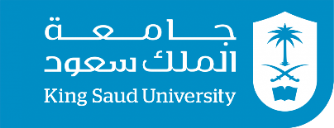 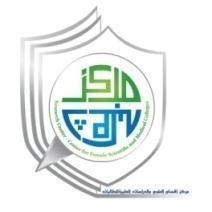 نموذج المقترح التفصيلي لمجموعة بحثية صغيرة فريق المشروع :الباحثات :                                                                                  Researchers:                                                                                     رقم المشروع:Project number:تاريخ التقديم:Submittion date:المجال:domainعنوان المشروع بالعربي:Project Title  (Arabic):عنوان المشروع بالإنجليزي:Project Title (English):أسم الباحث الرئيس:P.I. Name:كلية:College:قسم:Department:الهاتف :                                            Phone:الهاتف :                                            Phone:الجوال ::                                                   Mobileالجوال ::                                                   Mobileالبريد الالكتروني: E-mail:                                                                                                                                 البريد الالكتروني: E-mail:                                                                                                                                 البريد الالكتروني: E-mail:                                                                                                                                 البريد الالكتروني: E-mail:                                                                                                                                 أجمالي التكلفة:   ( ريال سعودي)                                                                                                Total Budget     :أجمالي التكلفة:   ( ريال سعودي)                                                                                                Total Budget     :أجمالي التكلفة:   ( ريال سعودي)                                                                                                Total Budget     :أجمالي التكلفة:   ( ريال سعودي)                                                                                                Total Budget     :مدة التنفيذ:                                                                                                                     Duration:مدة التنفيذ:                                                                                                                     Duration:مدة التنفيذ:                                                                                                                     Duration:مدة التنفيذ:                                                                                                                     Duration:ملخص البحث (عربي)Research Summary  (Arabic )ملخص البحث ( إنجليزي)Research Summary  ( English)مشكلة البحثResearch Problemأهمية  البحث :Research Significanceالأهداف :Objectives  المسح الأدبي  :Literature Reviewمخرجات  البحثOutcomes تصميم و منهجية البحث :Research Project Design & MethodologyProject TypeKey wordsخطة العمل على هيئة جدول أو رسم بيانيWork Plan (Time Table)قائمة المراجعCited References الميزانية التفصيليةDetailed Budgetإقرار الفريق البحثي إقرار الفريق البحثي Undertaking of the Research TeamUndertaking of the Research Teamيقر الفريق البحثي:1-إن المقترح البحثي وما يحتويه من جهود وأفكار علمية أصيل ومن إعداد الفريق البحثي.2-أنه لا يوجد أي مصادر دعم أخرى للبحث وأنه لم (ولن في حال دعمه) يقدم إلى أي جهة أخرىThe research team undertakes that:1- The research proposal and it’s contents are original and prepared by the research team. 2- No existing fund is available or being sought from other sources يقر الفريق البحثي:1-إن المقترح البحثي وما يحتويه من جهود وأفكار علمية أصيل ومن إعداد الفريق البحثي.2-أنه لا يوجد أي مصادر دعم أخرى للبحث وأنه لم (ولن في حال دعمه) يقدم إلى أي جهة أخرىThe research team undertakes that:1- The research proposal and it’s contents are original and prepared by the research team. 2- No existing fund is available or being sought from other sources يقر الفريق البحثي:1-إن المقترح البحثي وما يحتويه من جهود وأفكار علمية أصيل ومن إعداد الفريق البحثي.2-أنه لا يوجد أي مصادر دعم أخرى للبحث وأنه لم (ولن في حال دعمه) يقدم إلى أي جهة أخرىThe research team undertakes that:1- The research proposal and it’s contents are original and prepared by the research team. 2- No existing fund is available or being sought from other sources يقر الفريق البحثي:1-إن المقترح البحثي وما يحتويه من جهود وأفكار علمية أصيل ومن إعداد الفريق البحثي.2-أنه لا يوجد أي مصادر دعم أخرى للبحث وأنه لم (ولن في حال دعمه) يقدم إلى أي جهة أخرىThe research team undertakes that:1- The research proposal and it’s contents are original and prepared by the research team. 2- No existing fund is available or being sought from other sources يقر الفريق البحثي:1-إن المقترح البحثي وما يحتويه من جهود وأفكار علمية أصيل ومن إعداد الفريق البحثي.2-أنه لا يوجد أي مصادر دعم أخرى للبحث وأنه لم (ولن في حال دعمه) يقدم إلى أي جهة أخرىThe research team undertakes that:1- The research proposal and it’s contents are original and prepared by the research team. 2- No existing fund is available or being sought from other sources أسماء الباحثات                                                                   Investigatorsأسماء الباحثات                                                                   Investigatorsأسماء الباحثات                                                                   Investigatorsأسماء الباحثات                                                                   Investigatorsالتوقيع               Signatureالباحثة الرئيسة      الباحثة المشاركة  